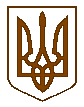 ПЕРВОМАЙСЬКА МІСЬКА РАДАМИКОЛАЇВСЬКОЇ ОБЛАСТІВИКОНАВЧИЙ КОМІТЕТП Р О Т О К О Лпозачергового засідання виконавчого комітетувід  16.09.2020  № 21 
м. Первомайськ
У засіданні взяли участь члени виконавчого комітету міської ради:Головує Людмила  ДРОМАШКО –– міський головаБОГАТИРЬОВ Борис, БОНДАРЧУК Сергій,  КАПАЦИНА Василь, КОЛЕСНІЧЕНКО Ольга, КУКУРУЗА Олександр, ОСТРОВСЬКА Ірина,  ПАСТУШОК Оксана, ПОСТЕРНАК Лілія, СВІДЕРКО Світлана, ТОВСТА Наталія, ЧЕБАНЕНКО Алла,
Відсутні члени виконавчого комітету міської ради:БІДНАРИК Анатолій, БОРИК Геннадій, КІНЖАЛОВ Олександр, ОБОЛЕНСЬКА Тетяна, ОЛІШЕВСЬКА Наталія, ОСТАПЕНКО Галина, ПІТЕРМАН Семен,  ЦИМБАЛЮК Руслан, ФОМІНЦЕВ Олександр.   
Присутні на засіданні виконавчого комітету міської ради:    Місце проведення –
    зал засідань виконкомуЗасідання почалося о 15 год. 00 хв.Засідання закінчилося о 15 год. 20 хв.МАРЧУК  АльонаМАРЧУК  Альонаголовний спеціаліст управління культури, національностей, релігій, молоді та спорту  міської ради  (1);ПОЛЯКОВА  ОленаПОЛЯКОВА  Оленаначальник  юридичного відділу  апарату виконавчого комітету міської ради (1-2);ЧОРНА ІннаЧОРНА Іннаначальник відділу підприємницької діяльності управління економіки міської ради (2);ЯГНЮК Ольга                                  ЯГНЮК Ольга                                  начальник загального відділу апарату виконавчого комітету міської ради (1-2).    Міський голова ДРОМАШКО Людмила наголосила на тому, що необхідно затвердити порядок денний засідання виконавчого комітету міської ради.Надійшла пропозиція взяти запропонований порядок денний за основу.По даній пропозиції проведено голосування.Результати голосування:    Міський голова ДРОМАШКО Людмила наголосила на тому, що необхідно затвердити порядок денний засідання виконавчого комітету міської ради.Надійшла пропозиція взяти запропонований порядок денний за основу.По даній пропозиції проведено голосування.Результати голосування:    Міський голова ДРОМАШКО Людмила наголосила на тому, що необхідно затвердити порядок денний засідання виконавчого комітету міської ради.Надійшла пропозиція взяти запропонований порядок денний за основу.По даній пропозиції проведено голосування.Результати голосування:«за»«проти»«утримались»«не голосували»«за»«проти»«утримались»«не голосували»- 12- немає- немає- немає     Надійшла пропозиція міського голови ДРОМАШКО Людмили внести до порядку денного засідання виконавчого комітету міської ради додатково проєкт рішення виконкому  «Про визначення виконавця послуг з організації паркування транспортних засобів в м. Первомайськ».По даній пропозиції проведено голосуванняРезультати голосування:     Надійшла пропозиція міського голови ДРОМАШКО Людмили внести до порядку денного засідання виконавчого комітету міської ради додатково проєкт рішення виконкому  «Про визначення виконавця послуг з організації паркування транспортних засобів в м. Первомайськ».По даній пропозиції проведено голосуванняРезультати голосування:     Надійшла пропозиція міського голови ДРОМАШКО Людмили внести до порядку денного засідання виконавчого комітету міської ради додатково проєкт рішення виконкому  «Про визначення виконавця послуг з організації паркування транспортних засобів в м. Первомайськ».По даній пропозиції проведено голосуванняРезультати голосування:«за»«проти»«утримались»«не голосували»«за»«проти»«утримались»«не голосували»- 12- немає- немає- немає   Міський голова  Людмила ДРОМАШКО запропонувала затвердити порядок денний засідання виконавчого комітету в цілому:   Міський голова  Людмила ДРОМАШКО запропонувала затвердити порядок денний засідання виконавчого комітету в цілому:   Міський голова  Людмила ДРОМАШКО запропонувала затвердити порядок денний засідання виконавчого комітету в цілому:1.Про підготовку та проведення святкових заходів з нагоди 344-ї річниці утворення міста Первомайська.Про підготовку та проведення святкових заходів з нагоди 344-ї річниці утворення міста Первомайська.2.Про визначення виконавця послуг з організації паркування транспортних засобів в м. Первомайськ.Про визначення виконавця послуг з організації паркування транспортних засобів в м. Первомайськ.По даній пропозиції проведено голосування.Результати голосування:По даній пропозиції проведено голосування.Результати голосування:По даній пропозиції проведено голосування.Результати голосування:«за»«проти»«утримались»«не голосували»«за»«проти»«утримались»«не голосували»- 12- немає- немає- немаєВИРІШИЛИ:ВИРІШИЛИ:затвердити запропонований порядок денний засідання виконавчого комітету міської ради в цілому.1. СЛУХАЛИ:1. СЛУХАЛИ:Про підготовку та проведення святкових заходів з нагоди 344-ї річниці утворення міста Первомайська.ДОПОВІДАЧ:ДОПОВІДАЧ:МАРЧУК АльонаВИРІШИЛИ :                                      прийняти проєкт рішення виконкомуВИРІШИЛИ :                                      прийняти проєкт рішення виконкомуВИРІШИЛИ :                                      прийняти проєкт рішення виконкому«за»«проти»«утримались»«не голосували»«за»«проти»«утримались»«не голосували»- 11- немає- 1- немає(Рішення виконкому № 419)(Рішення виконкому № 419)(Рішення виконкому № 419)2. СЛУХАЛИ:2. СЛУХАЛИ:Про визначення виконавця послуг з організації паркування транспортних засобів в м. Первомайськ.ДОПОВІДАЧ:ДОПОВІДАЧ:ЧОРНА ІннаВИСТУПИЛИ:ВИСТУПИЛИ:БОГАТИРЬОВ Борис , ОСТРОВСЬКА Ірина, ДРОМАШКО ЛюдмилаВИРІШИЛИ :ВИРІШИЛИ :прийняти проєкт рішення виконкому  «за»«проти»«утримались»«не голосували» «за»«проти»«утримались»«не голосували»- 11- немає- 1- немає(Рішення виконкому № 420)Міський голова                                                              Людмила ДРОМАШКОКеруюча справами виконавчого комітету міської ради                                                          Лілія ПОСТЕРНАК(Рішення виконкому № 420)Міський голова                                                              Людмила ДРОМАШКОКеруюча справами виконавчого комітету міської ради                                                          Лілія ПОСТЕРНАК(Рішення виконкому № 420)Міський голова                                                              Людмила ДРОМАШКОКеруюча справами виконавчого комітету міської ради                                                          Лілія ПОСТЕРНАК